PERSON SPECIFICATION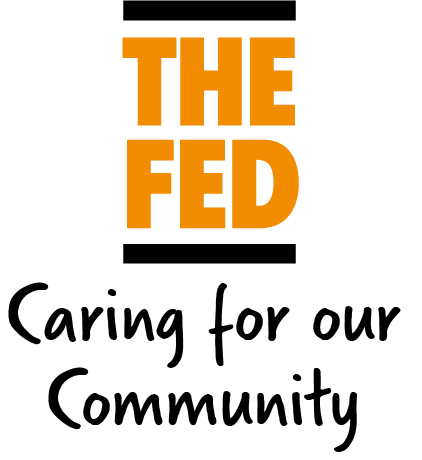 PERSON SPECIFICATIONPost Title: Hospitality assistant							Department:  catering* Key:  AF = Application Form	C = Certificate		I = InterviewThe need to access social care services can be a stressful and difficult time for people.We will show empathy, sensitivity, compassion and understanding at all times.The need to access social care services can be a stressful and difficult time for people.We will show empathy, sensitivity, compassion and understanding at all times.The need to access social care services can be a stressful and difficult time for people.We will show empathy, sensitivity, compassion and understanding at all times.The need to access social care services can be a stressful and difficult time for people.We will show empathy, sensitivity, compassion and understanding at all times.The need to access social care services can be a stressful and difficult time for people.We will show empathy, sensitivity, compassion and understanding at all times.The need to access social care services can be a stressful and difficult time for people.We will show empathy, sensitivity, compassion and understanding at all times.KindBehaviour we expectBehaviour we expectBehaviour we will not acceptKindTreat everyone in a friendly, courteous manner, smile & make eye contactTreat everyone in a friendly, courteous manner, smile & make eye contactKindHelp anyone who appears lostHelp anyone who appears lostKindListen to the wishes and preferences of service usersListen to the wishes and preferences of service usersForgetting we are here to provide a service to peopleKindTreat service users & colleagues with dignity & respectUnderstand people come from varied backgrounds; challenge bias, prejudice & intoleranceTreat service users & colleagues with dignity & respectUnderstand people come from varied backgrounds; challenge bias, prejudice & intoleranceCriticising colleagues/disagreeing with them in front of service users, visitors and other staffKindTreat service users & colleagues with dignity & respectUnderstand people come from varied backgrounds; challenge bias, prejudice & intoleranceTreat service users & colleagues with dignity & respectUnderstand people come from varied backgrounds; challenge bias, prejudice & intoleranceAppearing unapproachable or moodyImposing personal beliefs and opinions on service usersSafeFollow FJS’s procedures for hand hygiene and infection controlFollow FJS’s procedures for hand hygiene and infection controlBlaming others/other departments for mistakesWearing inappropriate dress/or having an unprofessional Maintain privacy and ensure confidential information is kept safe and secureLearn from mistakes & ask for support where necessaryMaintain privacy and ensure confidential information is kept safe and secureLearn from mistakes & ask for support where necessaryAppearanceBeing unsupportive of change/of new ideas for improvementRespond promptly to call bells, telephones & other requests for helpRespond promptly to call bells, telephones & other requests for helpMoaning and demoralising others without making an attempt to change thingsEnsure appearance is professional & name badge is visibleKeep work area clean, tidy & pick up litter when you see itEnsure appearance is professional & name badge is visibleKeep work area clean, tidy & pick up litter when you see itUse plain language & speak in English when carrying out dutiesUse plain language & speak in English when carrying out dutiesExcellentProvide consistently high quality care & serviceProvide consistently high quality care & serviceExcellentLook for better ways of working to achieve improvementsLook for better ways of working to achieve improvementsExcellentRespect service users/customers time; apologise & explain if we keep people waitingRespect service users/customers time; apologise & explain if we keep people waitingExcellentQuestion poor practice process & behaviourQuestion poor practice process & behaviourExcellentAccess opportunities for learning & developmentAccess opportunities for learning & developmentExcellentUphold the values and be proud to be part of the FedUphold the values and be proud to be part of the FedExcellence, Ownership and SustainabilityExcellence, Ownership and SustainabilityExcellence, Ownership and SustainabilityFederation of Jewish ServicesFederation of Jewish ServicesFederation of Jewish ServicesFactorsEssential Criteria* How Evidenced Desirable Criteria* How EvidencedQualificationsAt least NVQ1 in catering and hospitalityAF&CExperienceExperience in handling moneyAF&IExperience in customer serviceAF&IExperience in working within a similar environment AF&IExperience in hospitality servicesAF&IPersonal QualitiesCalm, understanding and patientAF&IProven track record of good team work in the pastAF&IPersonal QualitiesAble to demonstrate empathy for the residents needsAF&IPersonal QualitiesA passion for helping and relate well with peopleAF&IPersonal QualitiesA commitment to the values of maintaining dignity, respect and independence of all service users and residentsAF&IPersonal QualitiesAble to demonstrate understanding of the importance to work toward a person centred approachAF&IKnowledgeBasic knowledge Health & safety and COSHH.AF&ITo demonstrate good understanding of safeguarding venerable adultsAF&IKnowledgeKnowledge of company valuesAF &IKnowledgeKnowledge of Jewish religionAF&IKnowledgeKnowledge of dementia careAF&IFactorsEssential Criteria* How Evidenced Desirable Criteria* How EvidencedSkillsClear verbal and written communication skillsAF&IAble to recognise and prioritise workloads AF&ISkillsWillingness to work flexibly and commitment to team work AF&IAbility to work unsupervisedAF &ISkillsSelf motivated and enthusiasticAF&IAttention to detailAF &ISkillsAble to prioritise workloads unsupervisedAF&ISkillsSkillsAdditional RequirementsKnowledge of Basic Health & Safety requirementsAF & IAdditional RequirementsCommitted to providing excellent standard of serviceAF & IAdditional RequirementsA sensitivity to the cultural and religious needs of Jewish peopleAF & IAdditional RequirementsThe ability to understand and behave at all times, towards residents, visitors and colleagues according to the Company’s values.AF & I